แบบรายงานการปฏิบัติการสอน  ปีงบประมาณ ๒๕๖๐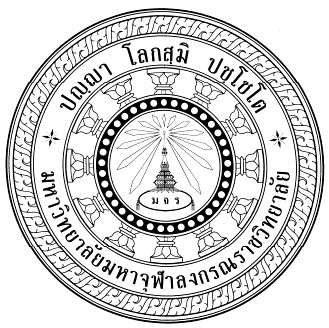 โครงการพระสอนศีลธรรมในโรงเรียน มหาวิทยาลัยมหาจุฬาลงกรณราชวิทยาลัยสังกัดสำนักงานพระสอนศีลธรรมมหาวิทยาลัยมหาจุฬาลงกรณราชวิทยาลัยจังหวัด..................................... เขต.............. ประจำเดือน ..................................๑. ข้อมูลพระสอนศีลธรรมชื่อ.............................................................ฉายา....................................................นามสกุล........................................................สังกัดวัด.........................................................แขวง/ตำบล...........................................เขต/อำเภอ.............................................จังหวัด......................................................รหัสไปรษณีย์ เบอร์ติดต่อ........................................................Emailติดต่อ ......................................................................................เบอร์ติดต่อสำรอง..........................................................๒. ข้อมูลสถานศึกษาที่ปฏิบัติหน้าที่ชื่อโรงเรียน.................................................................................. ตำบล................................ อำเภอ.........................................จังหวัด.................................................รหัสไปรษณีย์ โทร........................................................................โทรสาร............................................  สังกัด(สพป.สพม.สช. สอศ.อื่นๆ)จังหวัด............................เขต...........ผู้อำนวยการชื่อ....................................................................................... ตำแหน่ง.....................................................................ครูพี่เลี้ยงหรือครูที่ปรึกษาชื่อ.................................................................... ตำแหน่ง....................................................................๓. รายงานการปฏิบัติการสอนตารางการปฏิบัติหน้าที่การสอนศีลธรรมในโรงเรียนและภาระงานตามหน้าที่พระสอนศีลธรรมประจำเดือน..............................................ภาคเรียนที่.............. ปีการศึกษาที่ .....................................รับรองตามนี้ลงชื่อ..................................................................พระสอนศีลธรรม	ลงชื่อ...................................................................		      (.................................................................)                             ตำแหน่ง................................................                          ............ / ........................ / .........................วันที่เวลาชั้นที่จำนวนห้องที่สอนจำนวนนักเรียนชื่อรายวิชาที่สอน(บันทึกการสอน)รวมชั่วโมง ..................... ช.ม.รวมชั่วโมง ..................... ช.ม.รวม.............รวม...........รวม.............กิจกรรมพิเศษเพิ่มเติม.............................................................................................สถานที่....................................................ลักษณะกิจกรรม......................................................................................................................................................................จำนวนนักเรียนที่เข้าร่วมกิจกรรม.......................คน รวมเวลาปฏิบัติกิจกรรม ................. ชั่วโมงประโยชน์ที่นักเรียนได้รับจากกิจกรรม....................................................................................................................................กิจกรรมพิเศษเพิ่มเติม.............................................................................................สถานที่....................................................ลักษณะกิจกรรม......................................................................................................................................................................จำนวนนักเรียนที่เข้าร่วมกิจกรรม.......................คน รวมเวลาปฏิบัติกิจกรรม ................. ชั่วโมงประโยชน์ที่นักเรียนได้รับจากกิจกรรม....................................................................................................................................กิจกรรมพิเศษเพิ่มเติม.............................................................................................สถานที่....................................................ลักษณะกิจกรรม......................................................................................................................................................................จำนวนนักเรียนที่เข้าร่วมกิจกรรม.......................คน รวมเวลาปฏิบัติกิจกรรม ................. ชั่วโมงประโยชน์ที่นักเรียนได้รับจากกิจกรรม....................................................................................................................................กิจกรรมพิเศษเพิ่มเติม.............................................................................................สถานที่....................................................ลักษณะกิจกรรม......................................................................................................................................................................จำนวนนักเรียนที่เข้าร่วมกิจกรรม.......................คน รวมเวลาปฏิบัติกิจกรรม ................. ชั่วโมงประโยชน์ที่นักเรียนได้รับจากกิจกรรม....................................................................................................................................กิจกรรมพิเศษเพิ่มเติม.............................................................................................สถานที่....................................................ลักษณะกิจกรรม......................................................................................................................................................................จำนวนนักเรียนที่เข้าร่วมกิจกรรม.......................คน รวมเวลาปฏิบัติกิจกรรม ................. ชั่วโมงประโยชน์ที่นักเรียนได้รับจากกิจกรรม....................................................................................................................................กิจกรรมพิเศษเพิ่มเติม.............................................................................................สถานที่....................................................ลักษณะกิจกรรม......................................................................................................................................................................จำนวนนักเรียนที่เข้าร่วมกิจกรรม.......................คน รวมเวลาปฏิบัติกิจกรรม ................. ชั่วโมงประโยชน์ที่นักเรียนได้รับจากกิจกรรม....................................................................................................................................